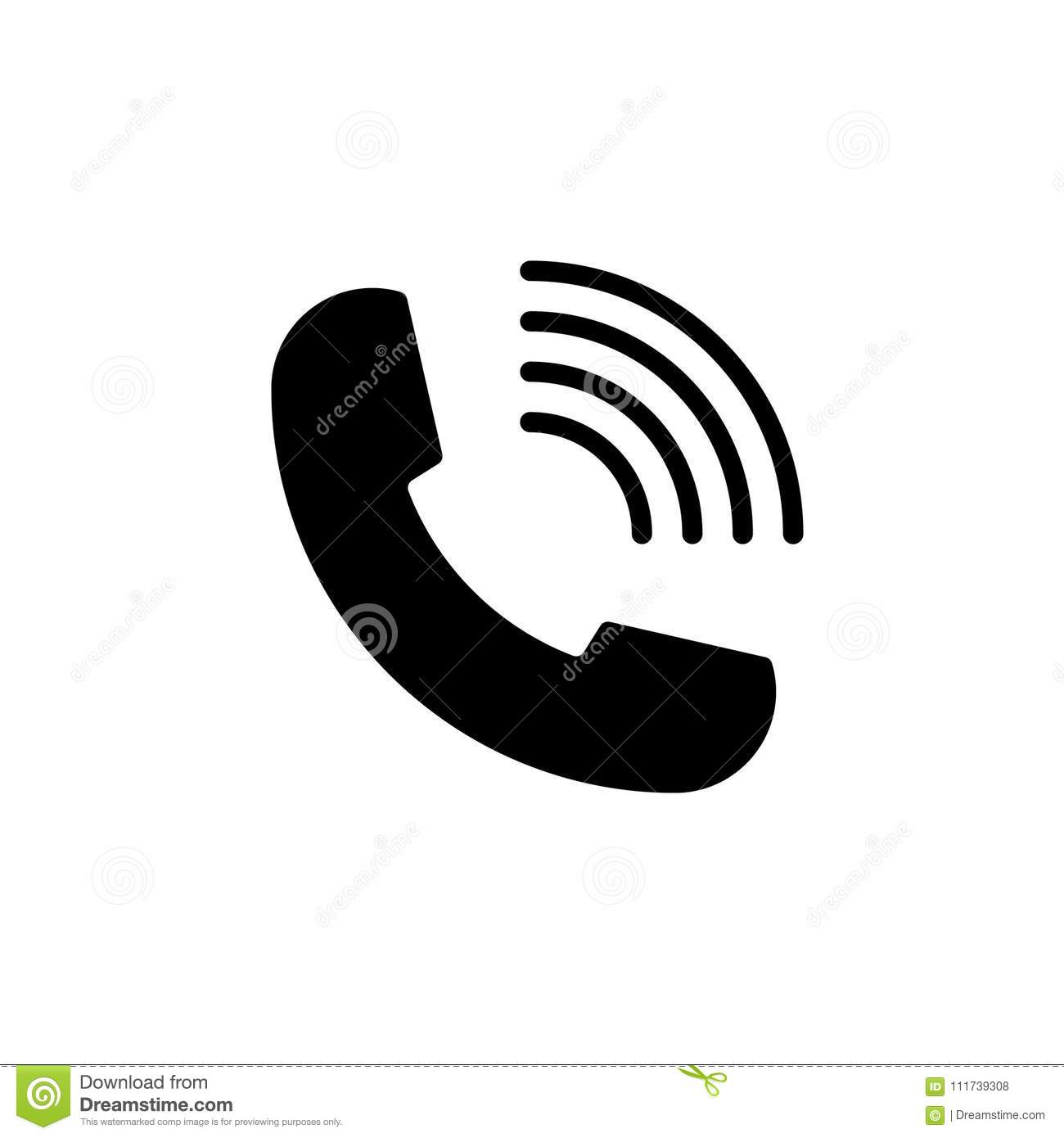 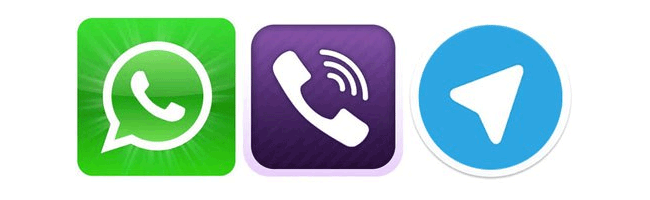 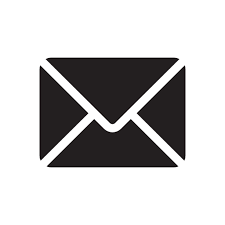 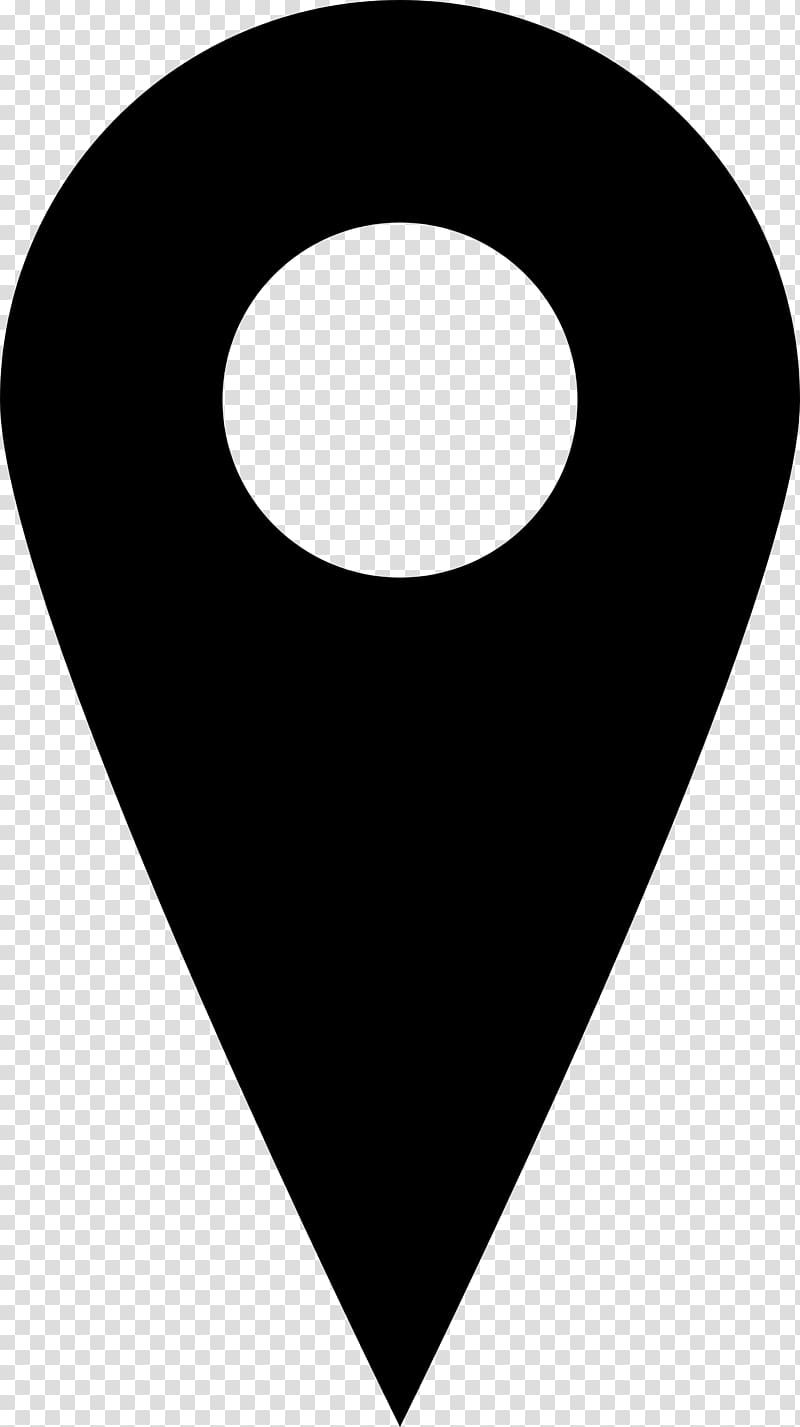  ЛИЧНАЯ ИНФОРМАЦИЯ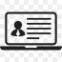 1ОБРАЗОВАНИЕ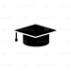 2*если два образования, пишется по значимости под конкретную должность1 ОПЫТ РАБОТЫ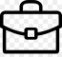 2 3 *Заполняется не более трех рабочих мест, начиная с последнего   Курсы, семинары  и тренинги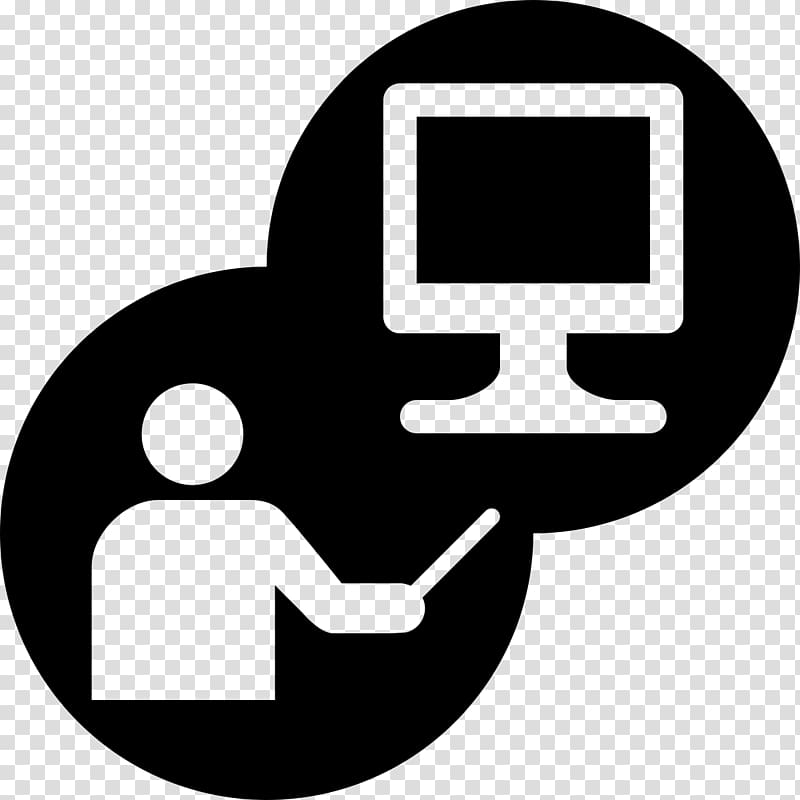  ДОПОЛНИТЕЛЬНАЯ ИНФОРМАЦИЯ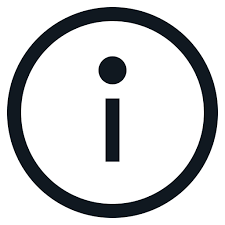 Желаемая зарплатаГотовность к командировкамГотов/Не готов/Занятость:Полная/Частичная/Проектная/Стажировка/ВолонтерствоГрафик работы:Полный рабочий день/Сменный график/Гибкий график/Удаленная работа/ВахтовыйОбразование:Высшее/Среднее специальное/Среднее/Высшее незаконченноеПереезд:Возможен/Не желателен/Не возможенГражданство:Российская ФедерацияДата рождения:10.02.1985 гПол:Мужской/женскийСемейное положение:Женат/Замужем; Не женат/Не замужемЕсть деть:Есть/НетУчебное заведение:РГУ Рязанский Государственный Университет им. С.А. Есенина Год окончания:2006 годФакультет:История и Международные отношенияСпециальность:Учитель ИсторииФорма обучения:Очная/Заочная/Очно-заочная/ДистанционнаяУчебное заведение:При наличии Год окончания:Факультет:Специальность:Форма обучения:Название организации:ТРК «Окская Жемчужина»Должность:Специалист по кадровому делопроизводствуПериод работы:С 14.02.2013 по  настоящее время(7 лет 2 месяца)Должностные обязанности и достижения:Обязанности:Ведение кадровых документов.Составление табелей учета рабочего времени.Работа в программе 1с 8.3Оформление и хранение личных дел.Достижения: 100% комплектация штата.Отсутствие текучести кадров.Отсутствие обращений в трудовую инспекцию.Название организации:При наличии в порядке убывания Должность:Период работы:Должностные обязанности и достижения:Название организации:При наличии в порядке убыванияДолжность:Период работы:Должностные обязанности и достижения:Организация/Учреждение:Наименование:Год прохождения: Форма проведенияДругое:Языки:Водительские права:Личные качества, навыки: Другое: